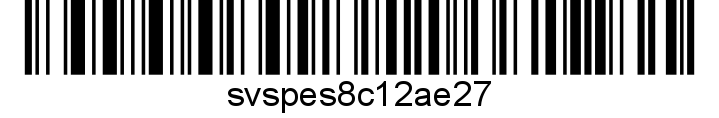 Č. j.: Vyřizuje: Telefon: V Praze dne Státní veterinární správa (Slezská 100/7, 120 00 Praha, IČ: 00018562) přihlašuje tímto své zaměstnance k účasti na kvalifikačním kurzu úředních veterinárních lékařů pro provádění auditů potravinářských podniků, který se uskuteční v termínu 20. 3. – 22. 3. 2023.V příloze je uvedený seznam 30 zaměstnanců Státní veterinární správy. Kurzovné za kvalifikační kurz činí 6 700 Kč vč. 21 % DPH na osobu.Dovoluji si požádat o vystavení faktury k provedení hromadné úhrady kurzovného pro 30 zaměstnanců SVS a její zaslání na email p.jakesova@svscr.cz. Po skončení akce zašlete prosím na stejný email i naskenované prezenční listiny a seznam vydaných osvědčení.Děkuji za spolupráci.S pozdravem										xxxxxxxxxxxxxxxxxxx										       ústřední ředitel										podepsáno elektronicky										        v zastoupeníPřílohaSeznam přihlášených zaměstnanců SVS na kvalifikační kurz